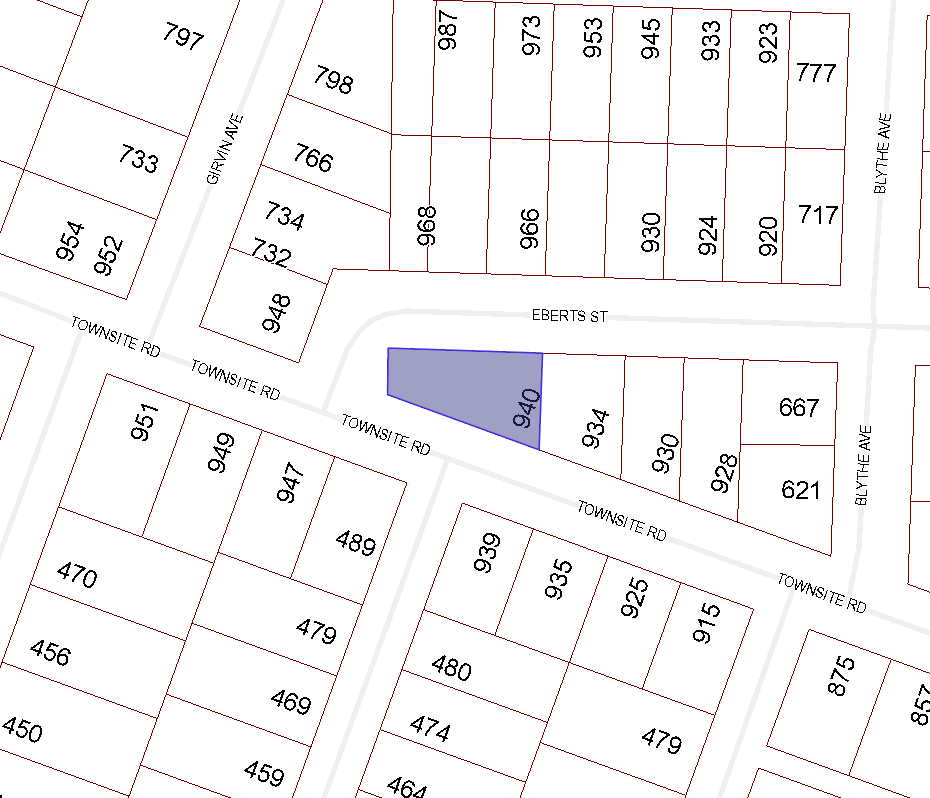 BOARD OF VARIANCE APPLICATION BOV00665LOCATION MAPCIVIC: 940 TOWNSITE ROADLEGAL: LOT 1, BLOCK 5, SECTION 1, DISTRICT LOT 96-G, NANAIMO DISTRICT, PLAN 2039